      UNIVERSIDADE FEDERAL DE SERGIPE                    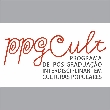                      PRÓ-REITORIA DE PÓS-GRADUAÇÃO E PESQUISA       PROGRAMA DE PÓS-GRADUAÇÃO EM CULTURAS POPULARESREQUERIMENTO DE ESTÁGIO DE DOCÊNCIA REQUERIMENTO DE ESTÁGIO DE DOCÊNCIA REQUERIMENTO DE ESTÁGIO DE DOCÊNCIA REQUERIMENTO DE ESTÁGIO DE DOCÊNCIA 1. IDENTIFICAÇÃO:1. IDENTIFICAÇÃO:Nome do/da discente: Nome do/da discente: Nome do/da orientador(a): Nome do/da orientador(a): Bolsista: (     )  Sim  (      )  NãoAno de Ingresso: 2.ÁREA DE CONCENTRAÇÃO:3. DISSERTAÇÃO:Título: 4. COMPONENTE CURRICULAR PRETENDIDO AO ESTÁGIO DE DOCÊNCIA (quando for o caso):4. COMPONENTE CURRICULAR PRETENDIDO AO ESTÁGIO DE DOCÊNCIA (quando for o caso):Nome do Componente Curricular: Nº de Alunos: Nome do/da Docente responsável pelo Componente Curricular: Nome do/da Docente responsável pelo Componente Curricular: Curso: Curso: Instituição: Instituição: Ementa do Componente Curricular: Bibliografia recomendada:Ementa do Componente Curricular: Bibliografia recomendada:6. ATIVIDADES PLANEJADAS (aulas, material bibliográfico, atendimento a discentes, entre outros):6. ATIVIDADES PLANEJADAS (aulas, material bibliográfico, atendimento a discentes, entre outros):AtividadeCarga Horária7. ASSINATURAS: 7. ASSINATURAS: Assinatura do/da discente:São Cristóvão, _____ de _______________ de ________.Assinatura do/da Orientador(a):(      ) ciente e de acordo com a propostaAssinatura do/da Docente responsável pelo componente curricular:(      ) ciente e de acordo com a propostaAssinatura do/da coordenador(a) do curso de graduação:Aprovado (        ) Sim (        ) Não
